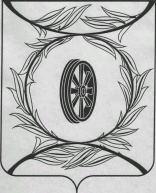 Челябинская областьСОБРАНИЕ ДЕПУТАТОВКАРТАЛИНСКОГО МУНИЦИПАЛЬНОГО РАЙОНАРЕШЕНИЕ от 25 апреля 2024 года № 607                                 Об  утверждении перечня ключевых показателей эффективности деятельности главы Карталинского муниципального района и инвестиционного уполномоченного Карталинского муниципального районаВ соответствии с Федеральным законом от 06.10.2003 года № 131-ФЗ «Об общих принципах организации местного самоуправления в Российской Федерации», приказом Министерства экономического развития РФ от 26.09.2023 года № 672 «Об утверждении методических рекомендаций по организации системной работы по сопровождению инвестиционных проектов муниципальными образованиями с учетом внедрения в субъектах Российской Федерации системы поддержки новых инвестиционных проектов (Региональный инвестиционный стандарт)» и Уставом Карталинского муниципального района, Собрание депутатов Карталинского муниципального района РЕШАЕТ:1. Утвердить прилагаемый перечень ключевых показателей эффективности деятельности главы Карталинского муниципального района и инвестиционного уполномоченного Карталинского муниципального района. 2. Направить данное решение главе Карталинского муниципального района для подписания и опубликования.3. Опубликовать данное решение в сетевом издании «Карталинский муниципальный район» (http://www.kartalyraion.ru, регистрация в качестве сетевого издания: ЭЛ № ФС 77-77415 от 17.12.2019).Председатель Собрания депутатов Карталинского муниципального района                                      Е.Н. СлинкинГлавы Карталинского муниципального района                                                                 А.Г. ВдовинПриложение к решению Собрания депутатов Карталинского муниципального района от 25 апреля 2024 года № 607Перечень ключевых показателей эффективности деятельности главы Карталинского муниципального района и инвестиционного уполномоченного Карталинского муниципального района№ ппНаименование показателяединица измеренияИсточник данных1Количество инвестиционных проектов, реализованных на территории Карталинского муниципального района  в течение трех лет, предшествующих текущему годуединицРеестр инвестиционных проектов (сведения организаций, предприятий)2Количество инвестиционных проектов, реализованных на территории Карталинского муниципального района  в течение трех лет, предшествующих текущему годуединицРеестр инвестиционных проектов (сведения организаций, предприятий)4Объем инвестиций, направленных на реализацию инвестиционных проектов на территории Карталинского муниципального района в течение трех лет, предшествующих текущему году, в расчете на 1 жителярублейстатистический бюллетень Челябинскстат